4	استعراض القرارات والتوصيات الصادرة عن المؤتمرات السابقة، وفقاً للقرار 95 (Rev.WRC-07)، للنظر في إمكانية مراجعتها أو استبدالها أو إلغائها؛مقدمةيكلف القـرار 95 (Rev.WRC-07) مدير مكتب الاتصالات الراديوية بأن:(1	يجري استعراضاً عاماً لقرارات المؤتمرات السابقة وتوصياتها، وبعد التشاور مع الفريق الاستشاري للاتصالات الراديوية ورؤساء لجان دراسات الاتصالات الراديوية ونواب رؤسائها، يقدم تقريراً إلى الدورة الثانية للاجتماع التحضيري للمؤتمر (CPM19-2) في صدد الفقرتين 1 و2 من "يقـرر"، بما في ذلك إشارة إلى بنود جدول الأعمال ذات الصلة؛(2	يُضمِن التقرير المذكور أعلاه، بالتعاون مع رؤساء لجان دراسات الاتصالات الراديوية، التقارير المرحلية لدراسات قطاع الاتصالات الراديوية بشأن موضوعات تكون قد طلبتها قرارات المؤتمرات السابقة وتوصياتها ولكنها لم تدرج في جدولي أعمال المؤتمرين القادمين.وإضافة إلى ذلك، اقترحت بعض الإدارات في الدورة الثانية للاجتماع التحضيري للمؤتمر النظر في إمكانية تعديل القرار 95 (Rev.WRC-07)، ودعت الإدارات الأخرى لدراسة هذا الأمر في إطار الأعمال التحضيرية للمؤتمر العالمي للاتصالات الراديوية لعام 2019 (WRC-19).المقترحيؤيد المقترح المقدم من لجنة البلدان الأمريكية للاتصالات فيما يتعلق بالبند 4 من جدول أعمال المؤتمر العالمي للاتصالات الراديوية لعام 2019 تضمين الفقرة الثانية من "يقرر" في القسم "يقرر أن يدعو المؤتمرات العالمية المختصة المقبلة للاتصالات الراديوية" الذي كان مضمناً كتعديل في نص الاجتماع التحضيري للمؤتمر، بغرض تضمين بند دائم من جدول الأعمال يتعلق بفحص قرارات المؤتمرات السابقة وتوصياتها طبقاً للفقرة 1 من "يقرر" من القرار المشار إليه.MOD	IAP/11A18A1/1#50358القـرار 95 (REV.WRC-)استعراض عام للقرارات والتوصيات الصادرة عن المؤتمرات الإدارية العالمية للراديو 
والمؤتمرات العالمية للاتصالات الراديويةإن المؤتمر العالمي للاتصالات الراديوية ()،إذ يضع في اعتباره أ )	أن من المهم إبقاء القرارات والتوصيات الصادرة عن المؤتمرات الإدارية العالمية للراديو والمؤتمرات العالمية للاتصالات الراديوية قيد الاستعراض المستمر بهدف تحديثها؛ب)	أن تقارير مدير مكتب الاتصالات الراديوية المقدمة إلى المؤتمرات السابقة تشكل أساساً مفيداً لإجراء استعراض عام لقرارات المؤتمرات السابقة وتوصياتها؛)	أن من الضروري وجود بعض المبادئ والخطوط التوجيهية التي تسمح للمؤتمرات المقبلة بالتعامل مع القرارات والتوصيات الصادرة عن المؤتمرات السابقة والتي لا تتصل بجدول أعمال المؤتمر،يقرر أن يدعو المؤتمرات العالمية المختصة المقبلة للاتصالات الراديوية	إلى استعراض قرارات المؤتمرات السابقة وتوصياتها التي لا تتصل بأي بند في جدول أعمال المؤتمر بغية:-	إلغاء تلك القرارات والتوصيات التي انتهى الغرض منها أو التي لم تعد ضرورية؛-	استعراض الحاجة إلى تلك القرارات والتوصيات، أو أجزاء منها، التي تطلب من قطاع الاتصالات الراديوية إجراء دراسات لم يحرز أي تقدم بشأنها خلال الفترتين الأخيرتين بين المؤتمرات؛-	تحديث وتعديل القرارات والتوصيات، أو أجزاء منها، التي تجاوزها الزمن، وتصويب الحالات الواضحة من الإغفال أو التعارض أو اللبس أو أخطاء الصياغة، وإدخال أي تعديل ضروري لتأمين اتساقها؛3	إلى أن يعمد كل مؤتمر في بدايته إلى تحديد أي لجنة في إطار المؤتمر تضطلع بالمسؤولية الأولى عن استعراض كل من قرارات وتوصيات ،يكلف مدير مكتب الاتصالات الراديوية1	بإجراء استعراض عام لقرارات المؤتمرات السابقة وتوصياتها والقيام، بعد التشاور مع الفريق الاستشاري للاتصالات الراديوية ورؤساء لجان دراسات الاتصالات الراديوية ونواب رؤسائها، بتقديم تقرير إلى الدورة الثانية للاجتماع التحضيري للمؤتمر، بما في ذلك إشارة إلى بنود جدول الأعمال ذات الصلة؛2	بتضمين التقرير المذكور أعلاه، بالتعاون مع رؤساء لجان دراسات الاتصالات الراديوية، التقارير المرحلية لدراسات قطاع الاتصالات الراديوية بشأن موضوعات تكون قد طلبتها قرارات المؤتمرات السابقة وتوصياتها ولكنها لم تدرج في جدولي أعمال المؤتمرين القادمين،يدعو الإداراتإلى تقديم مساهمات بشأن تنفيذ هذا القرار إلى للاجتماع التحضيري للمؤتمر،يدعو الاجتماع التحضيري للمؤتمرإلى إدراج نتائج الاستعراض العام لقرارات المؤتمرات السابقة وتوصياتها في تقريره استناداً إلى المساهمات المقدمة من الإدارات إلى للاجتماع التحضيري للمؤتمر بغية تيسير عملية المتابعة من جانب.الأسباب:	من الجدير بالتضمين كبند دائم في جدول الأعمال مهمة فحص قرارات المؤتمرات السابقة وتوصياتها من أجل اعتماد التدابير المقابلة.___________المؤتمر العالمي للاتصالات الراديوية (WRC-19)
شرم الشيخ، مصر، 28 أكتوبر - 22 نوفمبر 2019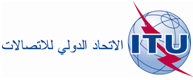 الجلسة العامةالإضافة 1
للوثيقة 11(Add.18)-A17 سبتمبر 2019الأصل: بالإنكليزية/بالإسبانيةالدول الأعضاء في لجنة البلدان الأمريكية للاتصالات (CITEL)الدول الأعضاء في لجنة البلدان الأمريكية للاتصالات (CITEL)مقترحات بشأن أعمال المؤتمرمقترحات بشأن أعمال المؤتمربند جدول الأعمال 4بند جدول الأعمال 4